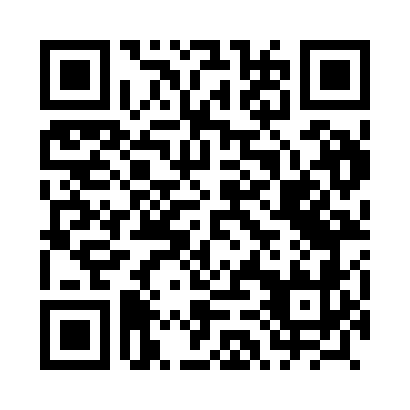 Prayer times for Prosinko, PolandMon 1 Apr 2024 - Tue 30 Apr 2024High Latitude Method: Angle Based RulePrayer Calculation Method: Muslim World LeagueAsar Calculation Method: HanafiPrayer times provided by https://www.salahtimes.comDateDayFajrSunriseDhuhrAsrMaghribIsha1Mon4:216:2712:595:257:319:302Tue4:186:2512:595:267:339:323Wed4:156:2312:585:287:359:354Thu4:126:2012:585:297:379:375Fri4:096:1812:585:307:399:406Sat4:056:1512:575:327:419:427Sun4:026:1312:575:337:429:458Mon3:596:1112:575:347:449:489Tue3:566:0812:575:367:469:5010Wed3:526:0612:565:377:489:5311Thu3:496:0412:565:387:509:5612Fri3:456:0112:565:397:529:5813Sat3:425:5912:565:417:5310:0114Sun3:385:5612:555:427:5510:0415Mon3:355:5412:555:437:5710:0716Tue3:315:5212:555:447:5910:1017Wed3:285:5012:555:468:0110:1318Thu3:245:4712:545:478:0310:1619Fri3:205:4512:545:488:0410:1920Sat3:175:4312:545:498:0610:2221Sun3:135:4112:545:508:0810:2622Mon3:095:3812:545:528:1010:2923Tue3:055:3612:535:538:1210:3224Wed3:015:3412:535:548:1410:3525Thu2:575:3212:535:558:1510:3926Fri2:535:3012:535:568:1710:4227Sat2:485:2712:535:578:1910:4628Sun2:445:2512:535:588:2110:5029Mon2:415:2312:526:008:2310:5330Tue2:405:2112:526:018:2410:57